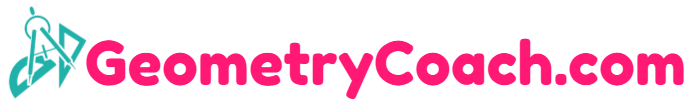 1-6 Classifying PolygonsDISCLAIMER: These resources are not created or maintained by GeometryCoach.com. Links should always be verified before students are allowed to freely click on them.Khan Academy Video Lessonhttps://www.khanacademy.org/math/geometry/basic-geometry/area_non_standard/v/quadrilateral-overview9 Part Videos Series on the Polygons with QuizYouTube Video Lessonhttps://youtu.be/IaoZhhx_I9sGreat Video for the Students!Illuminations Interactive Online Activityhttps://learnzillion.com/lesson_plans/667-classify-polygons-by-comparing-their-properties#fndtn-lesson